医院/公司信息/Hospital/Company Information 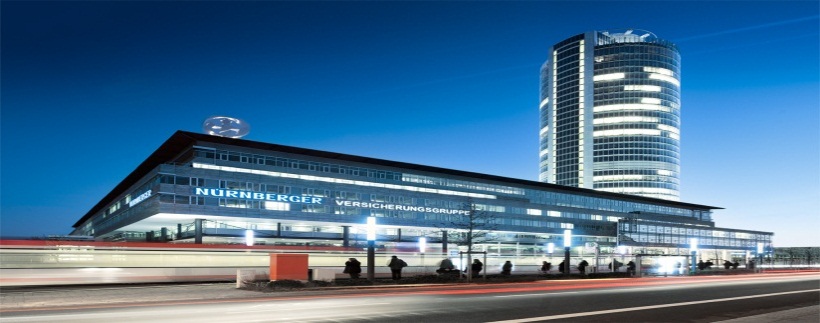 单位名称/Site Name：单位地址/Site Address：发票抬头/Invoice Title：：联系人/Contact Person 联系人/Contact：                       职位/ Job Title：电话/Telephone：                     电子邮件/E-mail：                           注册学员名单/ Participants List姓名/Name：              性别/Gender：          职位/Job Title：            手机/Cell phone：                   Email：                  姓名/Name：              性别/Gender：          职位/Job Title：             手机/Cell phone：                   Email：                  姓名/Name：              性别/Gender：          职位/Job Title：             手机/Cell phone：                   Email：                  付款方式/Payment：          TMO/电汇     Transition/转账 住宿安排/Accommodation：    YES/是        NO/否    入住时间：     月    日     离店时间：    月    日  共计：    天北京希尔顿逸林酒店       大床房  600元/日 含单早      标  间  700元/日 含双早   备注/The remarks：请通过电子邮件方式将报名表发送至rzhy_meetings@126.com转账信息
户名：北京睿智弘扬商务咨询有限公司                              账号： 0200001909200046084开户行：工商银行北京广安门支行汇款后请您请及时将回执单发送到我们的邮箱rzhy_meetings@126.com